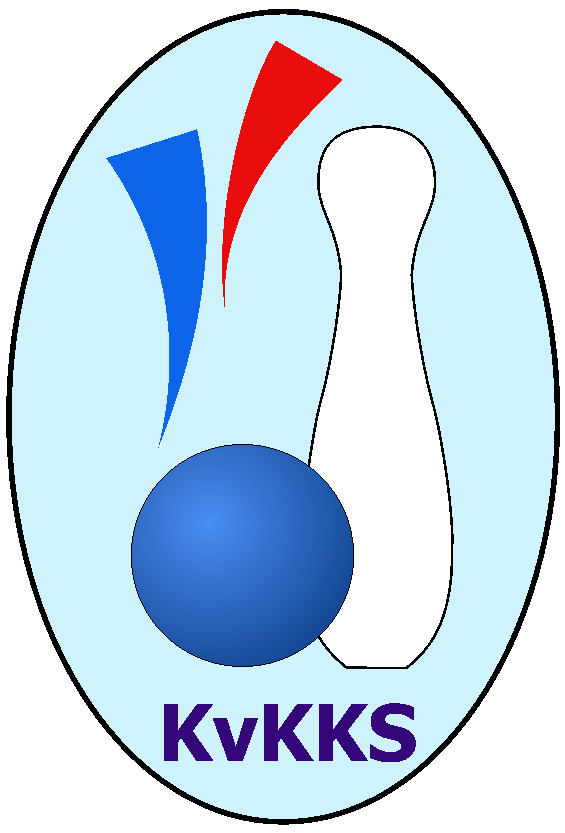 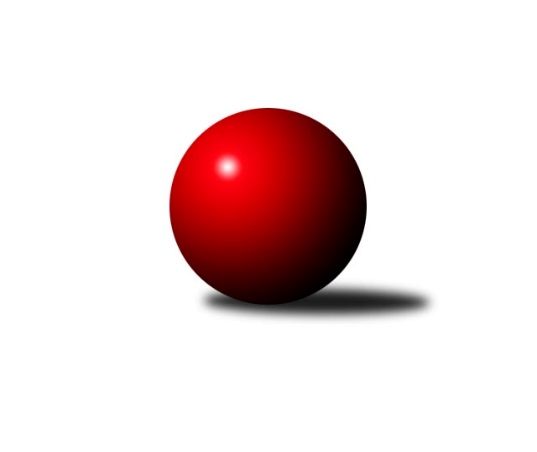 Č.12Ročník 2019/2020	18.1.2020Nejlepšího výkonu v tomto kole: 2722 dosáhlo družstvo: Loko Cheb A Západočeská divize 2019/2020Výsledky 12. kolaSouhrnný přehled výsledků:TJ Jáchymov	- TJ Havlovice 	10:6	2543:2488		18.1.Loko Cheb A 	- TJ Baník Stříbro	12:4	2722:2508		18.1.Sokol Útvina	- SKK Karlovy Vary A	14:2	2557:2416		18.1.TJ Dobřany A	- Loko Cheb B 	12:4	2659:2580		18.1.Slovan K.Vary B	- Kuželky Ji.Hazlov B	10:6	2629:2594		18.1.Kuž.Holýšov B	- Kuž.Holýšov A	6:10	2613:2677		18.1.Tabulka družstev:	1.	Sokol Útvina	12	7	1	4	108 : 84	2554	15	2.	Loko Cheb B	12	7	0	5	112 : 80	2563	14	3.	Kuželky Ji.Hazlov B	12	5	4	3	106 : 86	2560	14	4.	SKK Karlovy Vary A	12	7	0	5	101 : 91	2560	14	5.	Loko Cheb A	12	6	1	5	96 : 96	2521	13	6.	TJ Havlovice	12	6	0	6	106 : 86	2568	12	7.	Kuž.Holýšov B	12	5	2	5	94 : 98	2605	12	8.	TJ Baník Stříbro	12	6	0	6	85 : 107	2486	12	9.	TJ Dobřany A	12	4	2	6	96 : 96	2515	10	10.	Kuž.Holýšov A	12	4	2	6	91 : 101	2544	10	11.	TJ Jáchymov	12	5	0	7	80 : 112	2579	10	12.	Slovan K.Vary B	12	3	2	7	77 : 115	2546	8Podrobné výsledky kola:	 TJ Jáchymov	2543	10:6	2488	TJ Havlovice 	Ivana Nová	 	 240 	 216 		456 	 2:0 	 413 	 	210 	 203		Pavel Pivoňka	Martin Kuchař	 	 200 	 205 		405 	 0:2 	 425 	 	201 	 224		Tibor Palacký	Zdeněk Hlavatý	 	 197 	 225 		422 	 2:0 	 372 	 	182 	 190		Ivana Lukášová	Dana Blaslová	 	 227 	 198 		425 	 0:2 	 447 	 	235 	 212		Miroslav Lukáš	Irena Živná	 	 208 	 195 		403 	 0:2 	 435 	 	217 	 218		Vladimír Rygl	Jiří Šrek	 	 227 	 205 		432 	 2:0 	 396 	 	211 	 185		Miloš Černohorskýrozhodčí: Zdeněk Hlavatý Nejlepší výkon utkání: 456 - Ivana Nová	 Loko Cheb A 	2722	12:4	2508	TJ Baník Stříbro	František Douša	 	 231 	 233 		464 	 2:0 	 413 	 	193 	 220		Karel Smrž	Pavel Schubert	 	 212 	 203 		415 	 0:2 	 444 	 	223 	 221		Vladimír Šraga	Vladimír Krýsl	 	 183 	 197 		380 	 0:2 	 414 	 	207 	 207		Pavel Treppesch	Jan Kubík *1	 	 229 	 230 		459 	 2:0 	 412 	 	195 	 217		Jan Čech	Iveta Heřmanová	 	 242 	 243 		485 	 2:0 	 439 	 	211 	 228		Bernard Vraniak	Ladislav Lipták	 	 260 	 259 		519 	 2:0 	 386 	 	187 	 199		Václav Loukotkarozhodčí: Ladislav Lipták střídání: *1 od 52. hodu Miroslav BudilNejlepší výkon utkání: 519 - Ladislav Lipták	 Sokol Útvina	2557	14:2	2416	SKK Karlovy Vary A	Zdeněk Kříž st.	 	 238 	 226 		464 	 2:0 	 353 	 	184 	 169		Jiří Mitáček st.	Vít Červenka	 	 197 	 201 		398 	 2:0 	 389 	 	208 	 181		Jiří Hojsák	Stanislav Veselý	 	 175 	 207 		382 	 0:2 	 419 	 	216 	 203		Petr Čolák	Vlastimil Hlavatý	 	 206 	 210 		416 	 2:0 	 409 	 	192 	 217		Jan Vank	Václav Kříž ml.	 	 233 	 214 		447 	 2:0 	 415 	 	203 	 212		Lubomír Martínek	Jan Kříž	 	 224 	 226 		450 	 2:0 	 431 	 	212 	 219		Josef Ženíšekrozhodčí: Jaroslav Patkaň Nejlepší výkon utkání: 464 - Zdeněk Kříž st.	 TJ Dobřany A	2659	12:4	2580	Loko Cheb B 	Vojtěch Kořan	 	 224 	 230 		454 	 2:0 	 415 	 	193 	 222		Lenka Pivoňková	Michal Lohr	 	 241 	 214 		455 	 2:0 	 422 	 	221 	 201		Miroslav Pivoňka	Marek Smetana	 	 242 	 195 		437 	 2:0 	 432 	 	225 	 207		Dagmar Rajlichová	Petr Kučera	 	 216 	 208 		424 	 2:0 	 398 	 	195 	 203		Hana Berkovcová	Josef Dvořák	 	 243 	 221 		464 	 0:2 	 477 	 	242 	 235		Jiří Jaroš	Pavel Sloup	 	 215 	 210 		425 	 0:2 	 436 	 	220 	 216		Petr Rajlichrozhodčí: Marek Smetana Nejlepší výkon utkání: 477 - Jiří Jaroš	 Slovan K.Vary B	2629	10:6	2594	Kuželky Ji.Hazlov B	Tomáš Beck ml.	 	 187 	 206 		393 	 0:2 	 446 	 	221 	 225		Petr Haken	Johannes Luster	 	 190 	 208 		398 	 0:2 	 443 	 	209 	 234		Michael Wittwar	Tomáš Beck st.	 	 238 	 228 		466 	 2:0 	 444 	 	213 	 231		Pavel Benčík	Andrea Ječmenová	 	 206 	 201 		407 	 0:2 	 413 	 	187 	 226		Andrea Špačková	Václav Hlaváč st.	 	 243 	 277 		520 	 2:0 	 437 	 	205 	 232		Jana Komancová	Petr Beseda	 	 217 	 228 		445 	 2:0 	 411 	 	202 	 209		Pavel Repčíkrozhodčí: Daniela Stašová Nejlepší výkon utkání: 520 - Václav Hlaváč st.	 Kuž.Holýšov B	2613	6:10	2677	Kuž.Holýšov A	Bedřich Horka	 	 229 	 226 		455 	 2:0 	 454 	 	244 	 210		Jan Myslík	Josef Vdovec	 	 228 	 205 		433 	 0:2 	 449 	 	247 	 202		Martin Šlajer	Vlastimil Kraus	 	 209 	 208 		417 	 0:2 	 438 	 	195 	 243		Daniel Šeterle	Petr Ježek	 	 211 	 237 		448 	 2:0 	 440 	 	229 	 211		Jakub Janouch	Tomáš Lukeš	 	 231 	 203 		434 	 2:0 	 423 	 	216 	 207		Jiří Šlajer	Miroslav Martínek	 	 229 	 197 		426 	 0:2 	 473 	 	233 	 240		Milan Laksarrozhodčí: Bedřich Horka Nejlepší výkon utkání: 473 - Milan LaksarPořadí jednotlivců:	jméno hráče	družstvo	celkem	plné	dorážka	chyby	poměr kuž.	Maximum	1.	Ladislav Lipták 	Loko Cheb A 	459.08	304.8	154.3	1.4	5/7	(523)	2.	Michael Martínek 	Kuž.Holýšov B	459.00	313.1	145.9	2.7	6/6	(521)	3.	Petr Haken 	Kuželky Ji.Hazlov B	455.75	305.8	150.0	2.6	6/6	(497)	4.	Zdeněk Kříž  st.	Sokol Útvina	455.07	300.6	154.4	3.6	5/6	(494)	5.	Josef Vdovec 	Kuž.Holýšov B	451.29	299.6	151.7	4.1	4/6	(480)	6.	Petr Rajlich 	Loko Cheb B 	450.37	294.2	156.2	2.4	5/6	(508)	7.	Tibor Palacký 	TJ Havlovice 	445.72	301.4	144.3	3.6	5/5	(494)	8.	Dagmar Rajlichová 	Loko Cheb B 	443.31	296.9	146.4	4.2	5/6	(487)	9.	Tomáš Lukeš 	Kuž.Holýšov B	442.03	305.4	136.6	6.5	5/6	(477)	10.	Josef Ženíšek 	SKK Karlovy Vary A	441.03	299.5	141.5	4.3	5/5	(483)	11.	Jan Kříž 	Sokol Útvina	440.63	298.3	142.3	3.1	6/6	(473)	12.	Michael Wittwar 	Kuželky Ji.Hazlov B	440.42	299.9	140.5	4.1	6/6	(480)	13.	Jiří Šrek 	TJ Jáchymov	439.17	300.0	139.2	3.6	7/7	(459)	14.	Jakub Janouch 	Kuž.Holýšov A	437.29	299.9	137.4	5.7	5/6	(480)	15.	Petr Čolák 	SKK Karlovy Vary A	436.20	294.7	141.5	4.9	5/5	(483)	16.	Jiří Jaroš 	Loko Cheb B 	435.64	295.3	140.3	5.4	6/6	(477)	17.	Jan Kubík 	Loko Cheb A 	435.57	295.1	140.4	4.0	7/7	(489)	18.	Jan Myslík 	Kuž.Holýšov A	435.53	304.4	131.2	7.5	5/6	(472)	19.	Jan Vank 	SKK Karlovy Vary A	435.44	294.4	141.0	3.2	5/5	(470)	20.	Zdeněk Hlavatý 	TJ Jáchymov	435.37	297.3	138.1	6.2	7/7	(463)	21.	Kamil Bláha 	Kuželky Ji.Hazlov B	435.14	300.4	134.7	7.4	6/6	(486)	22.	Johannes Luster 	Slovan K.Vary B	434.76	297.3	137.5	5.0	7/7	(466)	23.	Jiří Šlajer 	Kuž.Holýšov A	434.05	291.7	142.3	3.4	6/6	(502)	24.	Irena Živná 	TJ Jáchymov	433.10	288.4	144.7	3.9	7/7	(454)	25.	Tomáš Beck  ml.	Slovan K.Vary B	432.76	294.0	138.8	4.5	5/7	(468)	26.	Dana Blaslová 	TJ Jáchymov	432.64	294.5	138.1	6.4	7/7	(467)	27.	Bedřich Horka 	Kuž.Holýšov B	431.57	285.3	146.3	4.4	6/6	(467)	28.	Ivana Nová 	TJ Jáchymov	431.53	297.4	134.2	6.4	5/7	(458)	29.	Miloš Černohorský 	TJ Havlovice 	429.83	298.2	131.7	5.7	5/5	(462)	30.	Lubomír Martínek 	SKK Karlovy Vary A	429.44	297.5	131.9	5.6	5/5	(467)	31.	Michal Lohr 	TJ Dobřany A	429.28	296.5	132.8	5.9	6/7	(455)	32.	Petr Beseda 	Slovan K.Vary B	429.22	297.7	131.6	7.5	6/7	(464)	33.	Pavel Pivoňka 	TJ Havlovice 	429.10	297.2	131.9	5.2	5/5	(458)	34.	Miroslav Martínek 	Kuž.Holýšov B	428.58	293.8	134.8	6.4	6/6	(456)	35.	Jan Čech 	TJ Baník Stříbro	428.24	298.6	129.6	6.9	7/7	(491)	36.	Jana Komancová 	Kuželky Ji.Hazlov B	428.10	291.0	137.1	5.4	5/6	(481)	37.	František Průša 	Slovan K.Vary B	427.18	292.6	134.5	5.9	7/7	(481)	38.	Vladimír Rygl 	TJ Havlovice 	426.00	291.2	134.8	5.1	5/5	(479)	39.	Václav Kříž  ml.	Sokol Útvina	425.72	292.5	133.2	4.3	6/6	(469)	40.	Milan Laksar 	Kuž.Holýšov A	425.33	296.3	129.0	6.9	4/6	(473)	41.	Martin Šlajer 	Kuž.Holýšov A	425.00	287.3	137.8	8.0	4/6	(449)	42.	Bernard Vraniak 	TJ Baník Stříbro	424.21	290.9	133.3	4.4	7/7	(458)	43.	Miroslav Pivoňka 	Loko Cheb B 	424.05	290.9	133.2	6.7	4/6	(455)	44.	Lenka Pivoňková 	Loko Cheb B 	422.98	291.8	131.2	6.7	6/6	(502)	45.	Pavel Repčík 	Kuželky Ji.Hazlov B	421.87	297.5	124.4	7.1	5/6	(446)	46.	Vlastimil Hlavatý 	Sokol Útvina	421.70	289.5	132.2	4.8	6/6	(448)	47.	Daniela Stašová 	Slovan K.Vary B	421.50	288.1	133.4	6.2	6/7	(457)	48.	Josef Dvořák 	TJ Dobřany A	420.93	288.6	132.3	5.8	6/7	(464)	49.	Vojtěch Kořan 	TJ Dobřany A	420.17	286.3	133.9	5.8	7/7	(465)	50.	Petr Ježek 	Kuž.Holýšov B	418.40	296.4	122.0	9.5	5/6	(468)	51.	František Zůna 	TJ Havlovice 	418.21	296.6	121.6	8.2	4/5	(459)	52.	Vlastimil Kraus 	Kuž.Holýšov B	417.44	293.1	124.3	5.0	4/6	(455)	53.	Jan Laksar 	Kuž.Holýšov A	415.58	281.6	134.0	4.5	6/6	(453)	54.	Andrea Ječmenová 	Slovan K.Vary B	414.88	288.7	126.2	6.3	6/7	(469)	55.	Pavel Schubert 	Loko Cheb A 	413.21	284.4	128.9	6.0	7/7	(483)	56.	Pavel Benčík 	Kuželky Ji.Hazlov B	412.10	290.6	121.5	6.7	5/6	(455)	57.	Hana Berkovcová 	Loko Cheb B 	410.57	285.7	124.8	5.5	6/6	(487)	58.	Marek Smetana 	TJ Dobřany A	410.31	284.3	126.0	7.3	7/7	(451)	59.	Stanislav Veselý 	Sokol Útvina	409.92	286.0	123.9	7.0	6/6	(451)	60.	Vladimír Šraga 	TJ Baník Stříbro	408.68	283.6	125.1	8.5	5/7	(454)	61.	Pavel Treppesch 	TJ Baník Stříbro	408.64	287.6	121.0	7.1	7/7	(447)	62.	Martin Kuchař 	TJ Jáchymov	408.29	291.5	116.8	9.7	7/7	(454)	63.	Václav Loukotka 	TJ Baník Stříbro	407.62	283.1	124.5	6.1	7/7	(458)	64.	Jaroslav Dobiáš 	Sokol Útvina	406.25	286.1	120.2	7.9	6/6	(448)	65.	Jiří Hojsák 	SKK Karlovy Vary A	406.20	276.6	129.6	7.9	5/5	(466)	66.	Vladimír Krýsl 	Loko Cheb A 	398.83	280.5	118.3	8.5	7/7	(425)	67.	Stanislav Šlajer 	Kuž.Holýšov A	391.28	276.9	114.4	9.6	5/6	(436)		Václav Hlaváč  st.	Slovan K.Vary B	520.00	333.0	187.0	1.0	1/7	(520)		Iveta Heřmanová 	Loko Cheb A 	485.00	316.0	169.0	1.0	1/7	(485)		Tomáš Beck  st.	Slovan K.Vary B	466.00	306.0	160.0	1.0	1/7	(466)		Daniel Šeterle 	Kuž.Holýšov A	455.67	301.7	154.0	2.7	2/6	(480)		Jiří Nováček 	Loko Cheb A 	453.20	293.4	159.8	2.4	1/7	(486)		Lukáš Jírovec 	TJ Havlovice 	453.00	302.0	151.0	3.0	1/5	(453)		František Douša 	Loko Cheb A 	451.83	300.2	151.7	3.9	3/7	(499)		Bohumil Jirka 	Kuž.Holýšov A	447.00	283.0	164.0	5.0	1/6	(447)		Miroslav Lukáš 	TJ Havlovice 	447.00	307.0	140.0	2.0	1/5	(447)		Miroslav Handšuh 	Slovan K.Vary B	446.50	313.0	133.5	4.5	1/7	(461)		Pavel Sloup 	TJ Dobřany A	439.94	295.9	144.1	2.7	4/7	(488)		Petra Vařechová 	TJ Havlovice 	436.67	298.7	138.0	5.8	3/5	(449)		Ivan Žaloudík 	SKK Karlovy Vary A	436.00	295.0	141.0	0.0	1/5	(436)		Jaroslav Harančík 	TJ Baník Stříbro	435.40	298.6	136.8	4.1	4/7	(464)		Miroslav Vlček 	TJ Jáchymov	434.00	297.0	137.0	5.0	2/7	(455)		Andrea Strejcová 	TJ Havlovice 	433.78	291.8	142.0	3.2	3/5	(447)		Jiří Mitáček  ml.	SKK Karlovy Vary A	428.94	289.9	139.0	4.6	3/5	(480)		Petr Kučera 	TJ Dobřany A	428.71	287.1	141.6	3.2	4/7	(479)		Adolf Klepáček 	Loko Cheb B 	426.50	300.3	126.3	6.0	2/6	(431)		Josef Chrastil 	Loko Cheb A 	426.13	288.5	137.6	5.8	4/7	(457)		Vít Červenka 	Sokol Útvina	425.83	290.2	135.7	4.8	2/6	(444)		Zdeněk Eichler 	Loko Cheb A 	423.33	297.0	126.3	6.0	3/7	(434)		Pavel Boháč 	SKK Karlovy Vary A	420.33	286.2	134.2	8.7	2/5	(443)		Jiří Kalista 	TJ Havlovice 	415.00	290.0	125.0	6.0	1/5	(415)		Pavel Feksa 	Loko Cheb B 	414.33	294.8	119.5	5.8	2/6	(439)		Marcel Toužimský 	Slovan K.Vary B	410.75	287.8	123.0	7.3	2/7	(437)		Koloman Lázok 	TJ Dobřany A	408.00	275.0	133.0	6.0	1/7	(408)		Eva Nováčková 	Loko Cheb B 	408.00	294.3	113.7	9.0	3/6	(420)		Marek Eisman 	TJ Dobřany A	407.00	282.5	124.5	6.5	2/7	(422)		Luboš Špís 	TJ Dobřany A	406.75	290.0	116.8	5.8	4/7	(413)		Pavel Basl 	TJ Baník Stříbro	406.33	288.0	118.3	9.0	3/7	(453)		Martin Krištof 	TJ Dobřany A	402.33	276.7	125.7	4.7	3/7	(425)		Robert Žalud 	Slovan K.Vary B	401.67	285.0	116.7	10.0	3/7	(414)		Pavlína Stašová 	Slovan K.Vary B	401.00	278.0	123.0	6.0	1/7	(401)		Ladislav Martínek 	TJ Jáchymov	400.00	285.0	115.0	15.0	1/7	(400)		Andrea Špačková 	Kuželky Ji.Hazlov B	399.44	286.6	112.8	9.8	3/6	(433)		Jiří Rádl 	TJ Havlovice 	398.00	310.0	88.0	13.0	1/5	(398)		Karel Smrž 	TJ Baník Stříbro	395.25	280.5	114.8	8.5	4/7	(413)		Daniel Hussar 	Loko Cheb A 	382.67	267.7	115.0	9.3	3/7	(387)		Pavel Bránický 	Kuželky Ji.Hazlov B	378.00	280.0	98.0	13.0	1/6	(378)		Jiří Baloun 	TJ Dobřany A	376.00	265.0	111.0	10.0	1/7	(376)		Miroslav Budil 	Loko Cheb A 	372.00	263.0	109.0	12.0	1/7	(372)		Ivana Lukášová 	TJ Havlovice 	372.00	274.0	98.0	12.0	1/5	(372)		Klára Perglerová 	Kuželky Ji.Hazlov B	371.00	265.0	106.0	10.0	1/6	(371)		Jaroslav Patkaň 	Sokol Útvina	362.00	272.0	90.0	13.0	1/6	(362)		Jiří Mitáček  st.	SKK Karlovy Vary A	353.00	255.0	98.0	11.0	1/5	(353)		Jan Adam 	Loko Cheb A 	329.00	269.0	60.0	20.0	1/7	(329)Sportovně technické informace:Starty náhradníků:registrační číslo	jméno a příjmení 	datum startu 	družstvo	číslo startu16540	Ivana Lukášová	18.01.2020	TJ Havlovice 	1x23387	Karel Smrž	18.01.2020	TJ Baník Stříbro	1x3819	Miroslav Lukáš	18.01.2020	TJ Havlovice 	1x2086	Jiří Mitáček st.	18.01.2020	SKK Karlovy Vary A	1x4351	Miroslav Budil	18.01.2020	Loko Cheb A 	1x3615	Vít Červenka	18.01.2020	Sokol Útvina	1x
Hráči dopsaní na soupisku:registrační číslo	jméno a příjmení 	datum startu 	družstvo	3588	Josef Dvořák	18.01.2020	TJ Dobřany A	Program dalšího kola:13. kolo1.2.2020	so	9:00	Kuž.Holýšov A - TJ Dobřany A	1.2.2020	so	9:00	Loko Cheb B  - Slovan K.Vary B	1.2.2020	so	12:30	TJ Baník Stříbro - TJ Havlovice 	1.2.2020	so	14:00	Kuž.Holýšov B - TJ Jáchymov	1.2.2020	so	14:00	SKK Karlovy Vary A - Loko Cheb A 	1.2.2020	so	15:00	Kuželky Ji.Hazlov B - Sokol Útvina	Nejlepší šestka kola - absolutněNejlepší šestka kola - absolutněNejlepší šestka kola - absolutněNejlepší šestka kola - absolutněNejlepší šestka kola - dle průměru kuželenNejlepší šestka kola - dle průměru kuželenNejlepší šestka kola - dle průměru kuželenNejlepší šestka kola - dle průměru kuželenNejlepší šestka kola - dle průměru kuželenPočetJménoNázev týmuVýkonPočetJménoNázev týmuPrůměr (%)Výkon1xVáclav Hlaváč st.Slovan KV B5201xVáclav Hlaváč st.Slovan KV B119.715206xLadislav LiptákLoko Cheb A5195xLadislav LiptákLoko Cheb A117.145191xIveta HeřmanováLoko Cheb A4855xZdeněk Kříž st.So.Útvina114.94641xJiří JarošLoko Cheb B4771xJiří JarošLoko Cheb B112.384772xMilan LaksarKK Holýšov4733xJan KřížSo.Útvina111.434501xTomáš Beck st.Slovan KV B4661xVáclav Kříž ml.So.Útvina110.69447